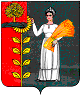  Администрация сельского  поселения Каверинский сельсовет                   Добринского  муниципального района                                                                         Липецкой  областиПОСТАНОВЛЕНИЕ29.05.2020г.                                        с. Паршиновка                                                 № 41Об отмене некоторых нормативных правовых актов                                администрации сельского поселения Каверинский сельсовет                                                      Добринского муниципального района      Рассмотрев, представленный администрацией сельского поселения Каверинский сельсовет, проект постановления «Об отмене некоторых нормативных правовых актов администрации сельского поселения Каверинский сельсовет Добринского муниципального района», руководствуясь   Федеральным законом № 131-ФЗ от 06.10.2003 «Об общих принципах организации местного управления в Российской Федерации», в целях актуализации нормативной правовой базы администрации сельского поселения Каверинский  сельсовет, руководствуясь Уставом сельского поселения, администрация сельского поселения Каверинский сельсоветПостановляет1. Положение «О реализации учетной политики в сельском поселении Каверинский сельсовет Добринского муниципального района Липецкой области Российской Федерации» (принятое постановлением администрации сельского поселения Каверинский сельсовет № 183 от 18.10.2018) – считать утратившими силу.2. Изменения в Положение «О реализации учетной политики в сельском поселении Каверинский сельсовет Добринского муниципального района Липецкой области Российской Федерации» (принятые постановлением администрации сельского поселения Каверинский сельсовет № 29 от 06.05.2019) – считать утратившими силу.3. Настоящее решение вступает в силу со дня его официального обнародования.4. Контроль за выполнением настоящего решения оставляю за собой.Глава сельского поселенияКаверинский сельсовет                                           Д.И. Ширяев